2 сентября 2017 года наша школа приняла активное участие во Всероссийском экологическом субботнике «Зеленая Россия». Был разработан план мероприятий:Линейка2-4 классы – сбор мусора на стадионе и спортивном комплексе «Здоровье»5 класс – заготовка петрушки6 класс – уборка и обрезка лука7-9 классы – уборка картофеля10 класс – покраска скамеек на спортивном комплексе Здоровье»11 класс – сбор травы и мусора на школьной площадке Погода радовала и работалось весело! Ребята потрудились очень хорошо!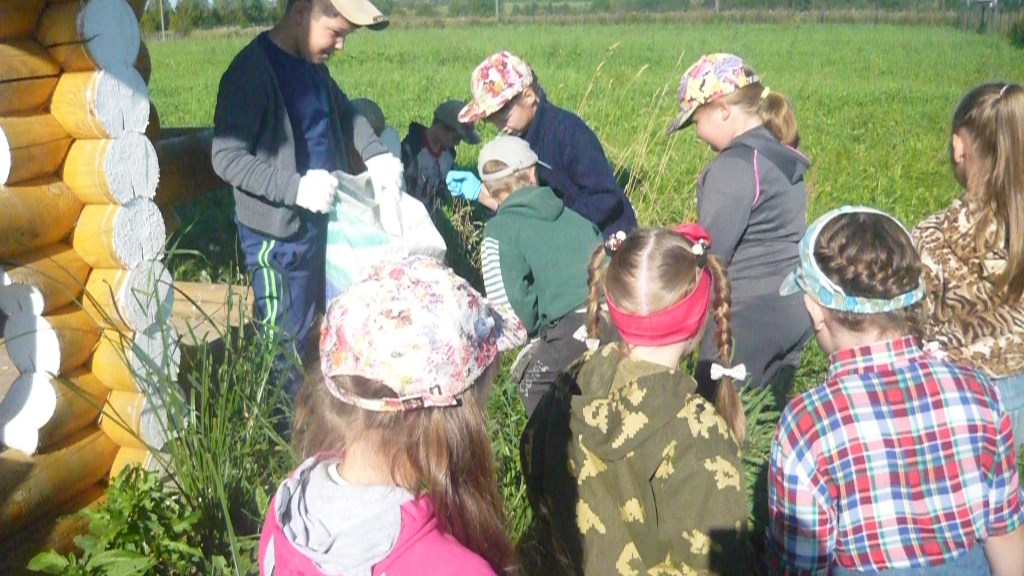 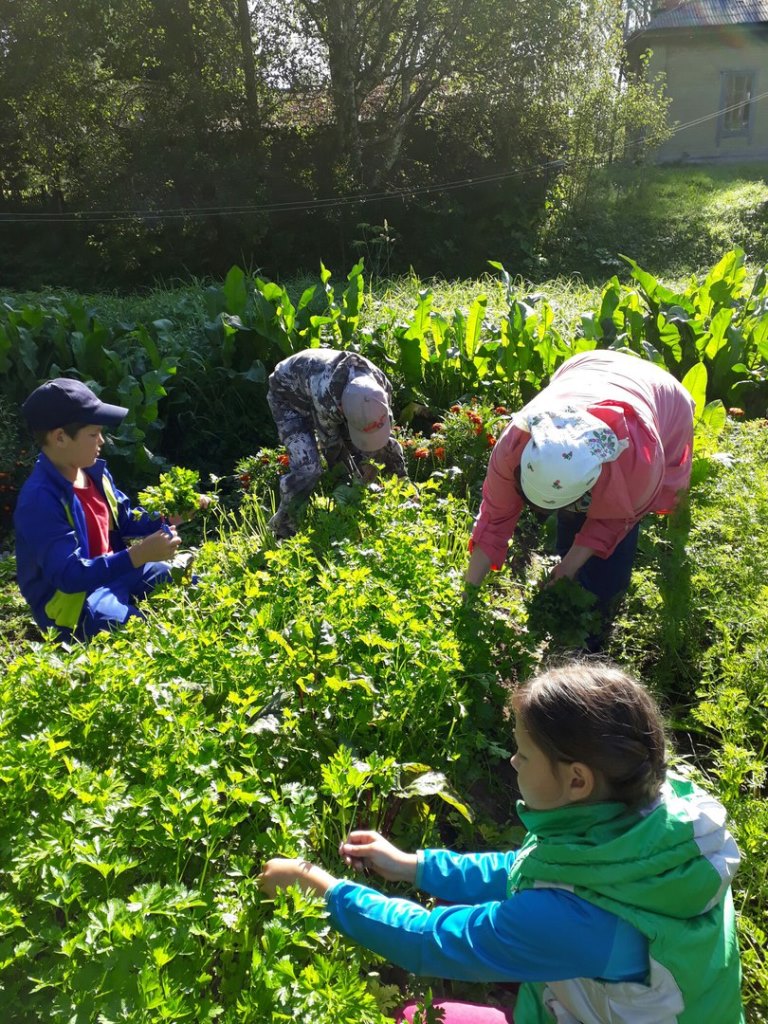 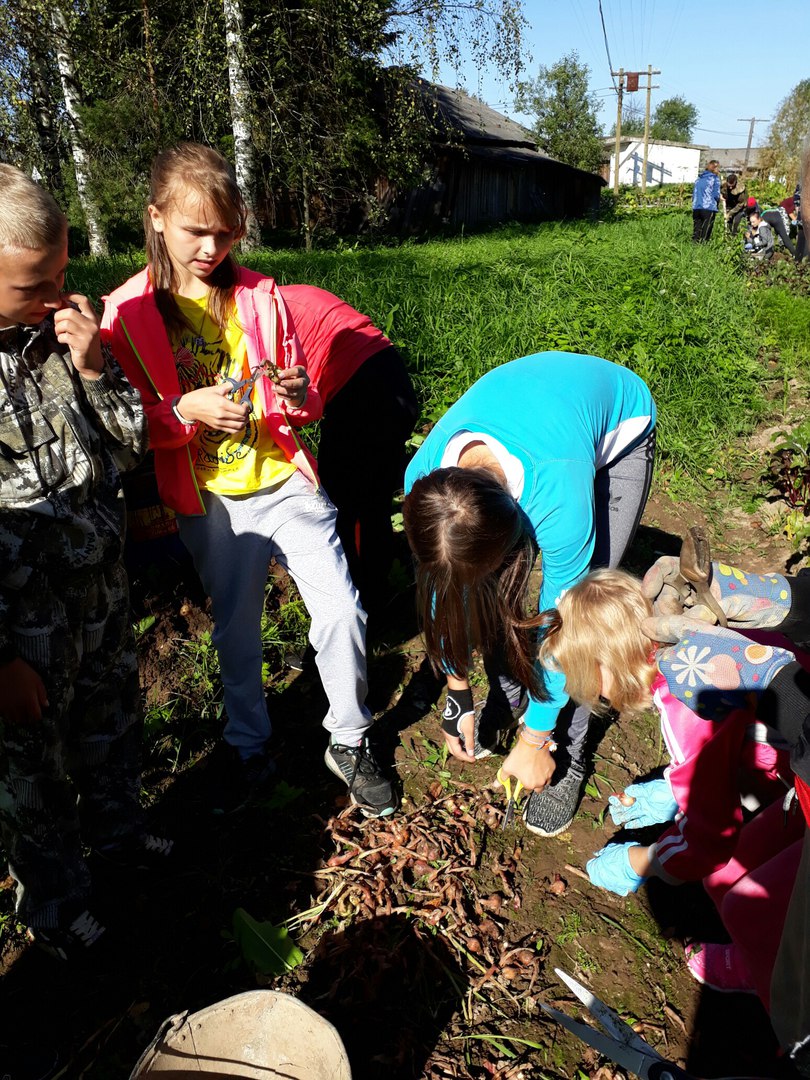 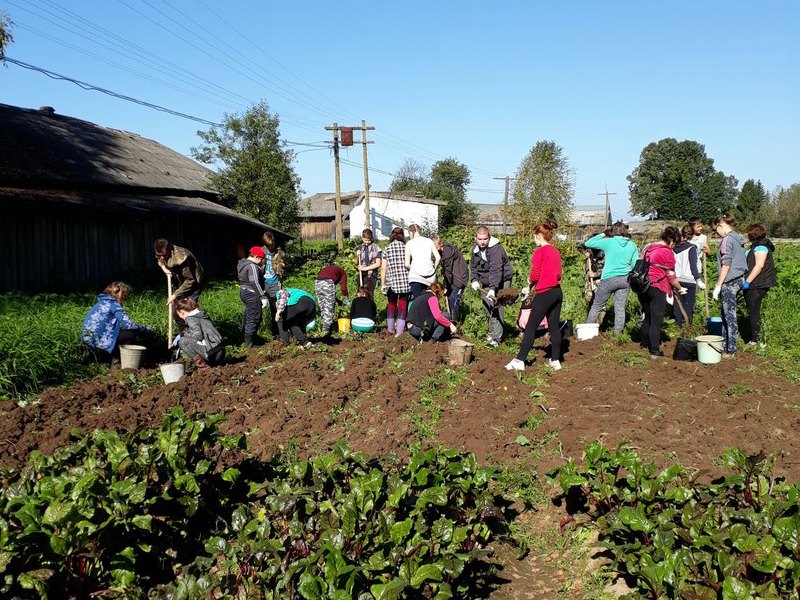 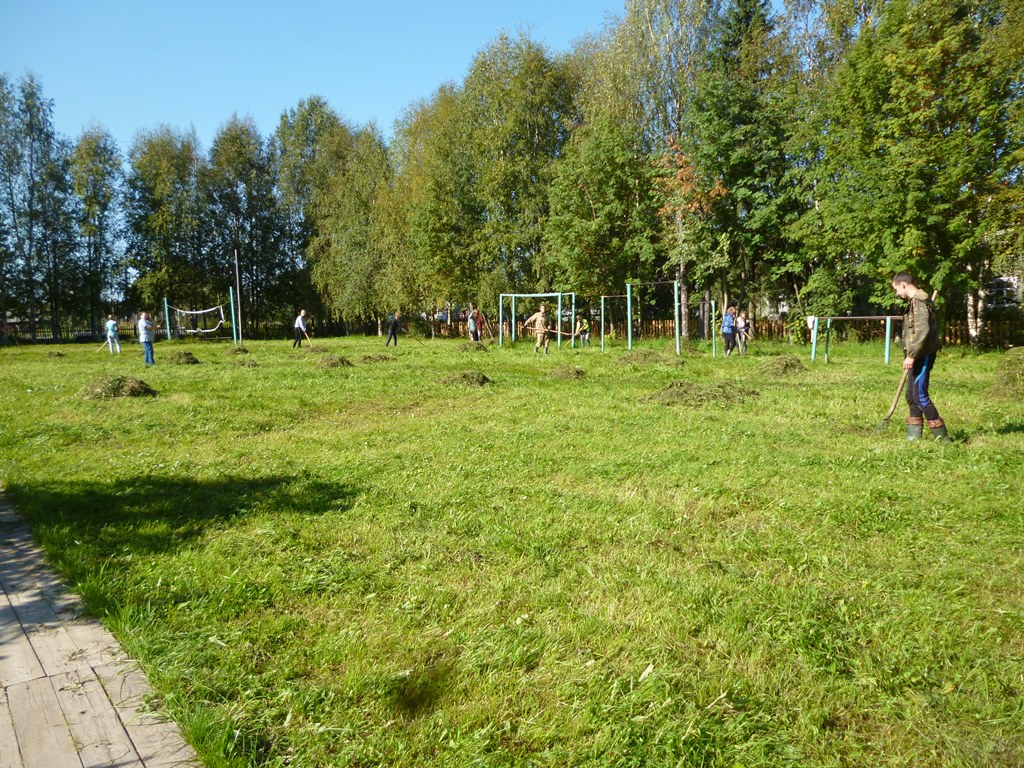 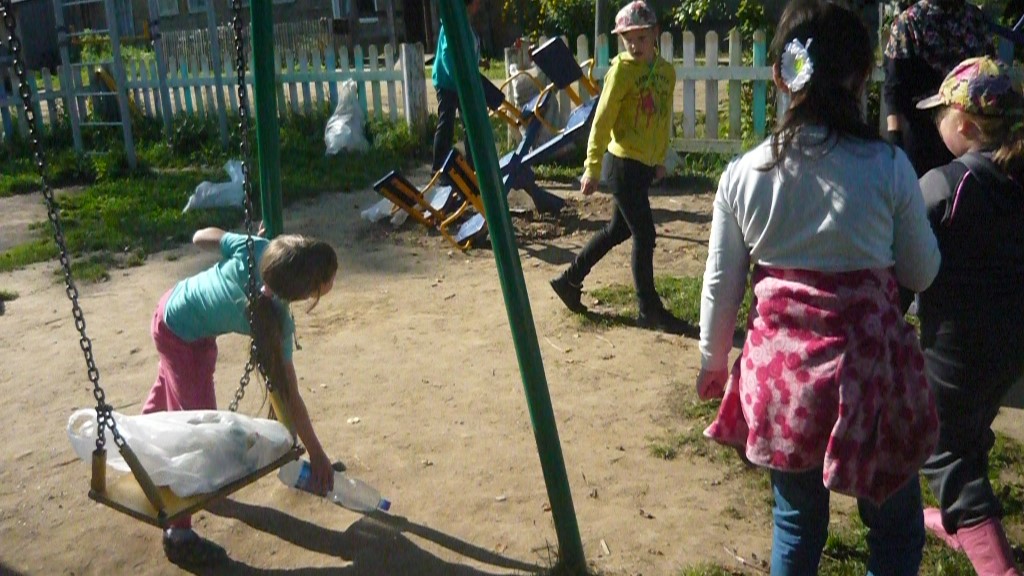 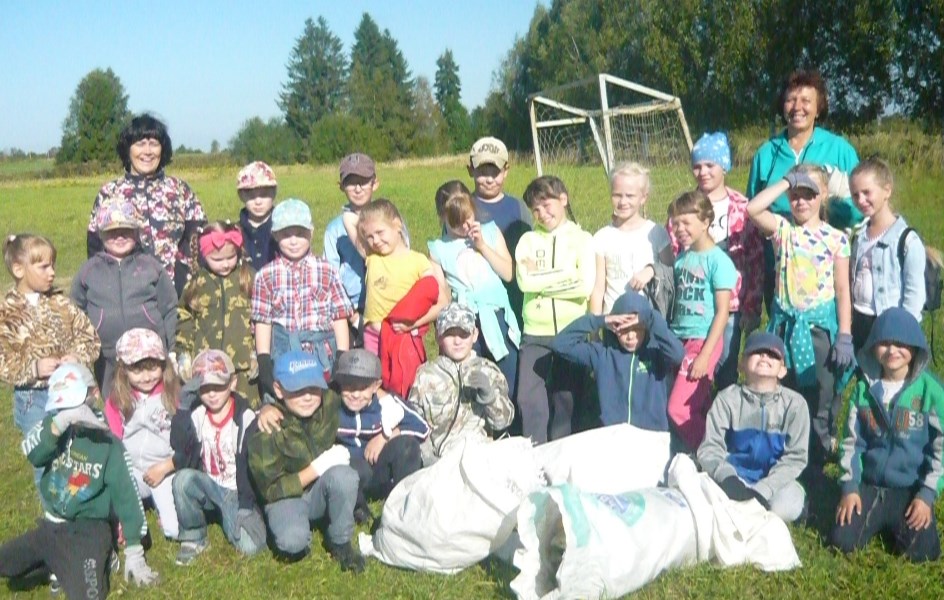 